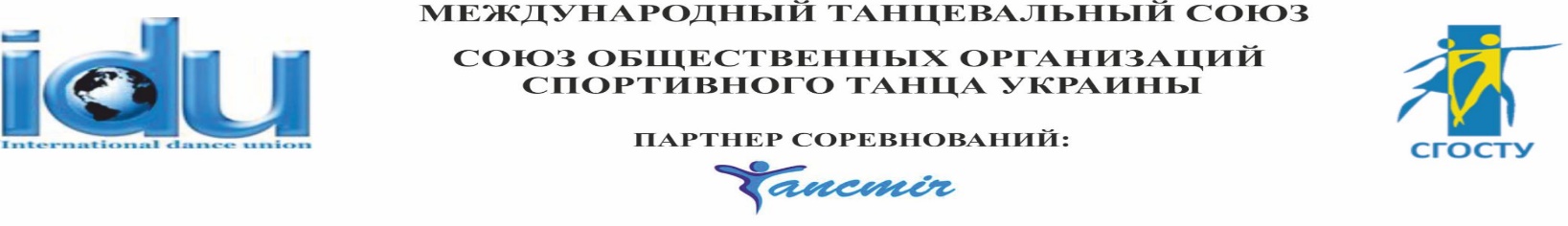 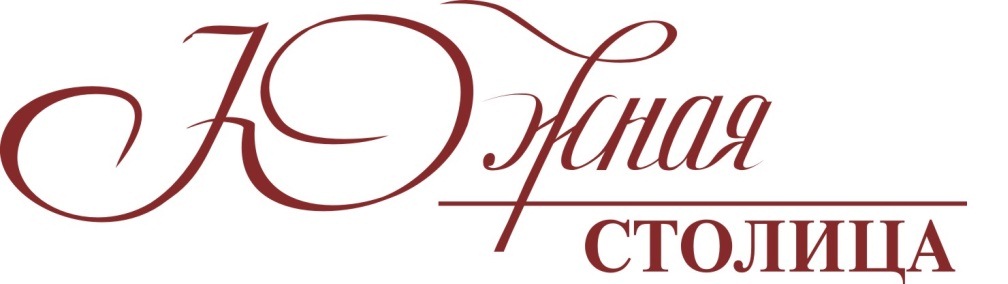 6-7 ИЮНЯ 2015Дворец Спорта «Юность», г.Ильичевск, ул. Ленина, 20Judges \Судьи: Приглашенные судьи, судьи высшей или международной категории лицензированные любой всеукраинской танцевальной организациейRules\Правила:   Accordingto WDC  rules\Согласно правилам   WDC и СГОСТУFee\Взносы:     Per person   for one program (с участника за программу)                                   Категории 1-10 –   120грн. с участника за программу                                   Категории 11-25 – 150грн. с участника за программу                                   Категории 26-32 – 200грн. с участника за программуEntry tickets:  foronepart 120-150 grn,\  на одно отделение 120-150 грн                                                           Tablereservation\Бронирование столов (067) 556 81 80  НатальяПроживание: на поселение действуют групповые тарифы, по вопросам проживания обращаться к организаторам 093 233 05 92 НатальяENTRIES/ЗАЯВКИ:  Closing date for Entries: 2th of June 2015 / на участие в соревнованиях принимаются до 3 июня  до 23:00 через Интернет. Адрес для on-line регистрации: tancmir.com. Участие в турнире без предварительной заявки невозможно! Заявка считается принятой, если Ваша пара есть в списке участников на сайте. Заявки, поданные в свободном стиле, не рассматриваются!!! Без предварительной заявки участие возможно только при условии двойного стартового взносаRegistration\Регестрация: проводится только по действующим классификационным книжкам (карточке) любой всеукраинской организации (категории «Дебют» и «Школа» по свидетельствам о рождении) по дате рождения и спискам предварительных заявок. Окончание регистрации за 1 час до начала отделения. Обязательная регистрация для одесских пар пройдет в четверг 4 июня 2015г. с 12:00 до 17:00  по адресу: «Клуб Портовиков» (Ланжероновский спуск 2), Одесса, УкраинаРегистрация Одесских пар в день соревнований возможна только при условии дополнительного взноса 100 грн.!!!    Конт.тел.: 063-119-86-87, 097-488-43-83Organizers\ОрганізаторДенис Федоров / Denis FedorovMobil: +38 (050) 392-36-24№CATEGORIESКатегории6  июня6  июня6  июня7 июня7 июня7 июня№CATEGORIESКатегории9:0015:0019:009:0015:0019:001Baby (under 6 / до 6 лет.)W Ch2Дебют 1 (under 6 / до 6 лет.) сентябрь 2014W Ch3Дебют 2 (under 8 / до 8 лет.) сентябрь 2014W Ch4Ювенали 1 «ШКОЛА» (under 10/ до 10 лет.)W Ch J5Ювенали 2 «ШКОЛА» (under 12/ до 12 лет.) W Ch J6Соло Baby (under 6 / до 6 лет.)W Ch7Соло Дебют 1 (under 6 / до 6 лет.) сентябрь 2014W Ch8Соло Дебют 2 (under 8 / до 8 лет.) сентябрь 2014W Ch9Соло Ювенали 1 «ШКОЛА» (under 10/ до 10 лет.)W Ch J10Соло Ювенали 2 «ШКОЛА» (under 12/ до 12 лет.) W Ch J11Соло  Ювенали 1 «N» (under 10/ до 10 лет.)W Q Ch J12Соло Ювенали 2 «N» (under 12/ до 12 лет.)WQ Ch J13Juveniles 1 N / Ювенали 1 «H» (under 10/ до 10 лет.)WQ Ch J14Juveniles 2 N / Ювенали 2 «Н» (under 12/ до 12 лет.)WQ Ch J15Juveniles 1 E / Ювенали 1 «E» (under 10/ до 10 лет.)3St, 3La16Juveniles 2 E / Ювенали 2 «E» (under 12/ до 12 лет)3St, 3La17Juniors 1+2 Е / Юниоры 1+2 «Е» (under 16/ до 16 лет)3St, 3La18Juveniles 2 D / Ювенали 2 «D» (under 12/ до 12 лет)4St4La19Juniors 1 D / Юниоры 1 «D» (under 14/ до 14 лет)4La4St20Juniors 2 D / Юниоры 2 «D» (under 16/ до 16 лет)4La4St21Juniors 1 C / Юниоры 1 «С» (under 14/ до 14 лет)5St5La22Juniors 2 C / Юниоры 2 «С» (under 16/ до 16 лет)5St5La23Juniors 1 / Юниоры 1 «Rising Stars» (under 14/ до 14 лет)5La5St24Juniors 2 / Юниоры 2 «Rising Stars» (under 16/ до 16 лет)5St5La25Youth + Adults «Rising Stars» Молодежь + Взрослые5St5La26Juveniles 1 / Ювенали 1 (under 10/ до 10 лет)5St5La27Juveniles 2 / Ювенали 2 (under 12/ до 12 лет)5La5St28Juniors 1 / Юниоры 1(under 14/ до 14 лет) 5La5St29Juniors 2 / Юниоры 2 (under 16/ до 16 лет) 5La5St30Youth 1 / Молодежь 1 (under 19/ до 19 лет) 5St5La31Youth 2 / Молодежь 2 (under 21/ до 21 лет) 5La5St32Adults / Взрослые 5St5La